RESUME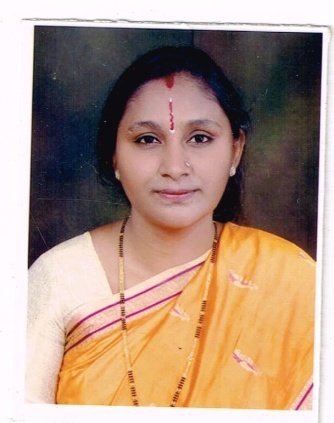 NAME                    : Dr.(Smt.)VEDA DEVANAND MALAGATTI Contact No.            : 8762298023, 9483477041E-mail                     : veedadmalagatti@gmail.comAddress                  : Plot no.17-18, Sridevi Nagar, Vidyagiri,                                  Dharwad, Karnataka State, 580004, India.Google scholar citiation: https://scholar.google.com/citations?user=er2RxdUAAAAJh-index value = 1ACADEMIC PROFILE:Qualified UGC-NET December 2018  Course     : Full-Time Ph.D. with UGC-RGNFellowship, regular coursework marks scored 72%Institution: Kousali Institute of Management Studies, Karnatak University, Dharwad, Karnataka State, IndiaResult      : Awarded on 26.08.14.(The Title is “Application of Costing in Education System – A Case Study of Karnatak University”)Course            : CMA-Inter Institution      : Institute of Cost Accountant of India, Kolkata Result            : 2008 and scored 51%. Appearing for Final in June & Dec’22.Course           : MBAInstitution        : Indira Gandhi National Open University, Delhi specialization in Finance. Cleared  OPMAT exam in 1st attempt.Result            : 61% and completed in 2003- 2006 as per the ceiling duration of the institution for 3 years.Course            : Diploma in Export Management Institution      : National Institute of Export Management, Chennai Result             : Scored 60% in 2002.Course           : Bachelor of Commerce Institution        : Mulund College of Commerce affiliated to Mumbai University, MumbaiResult            : 1996 and scored 40% due to personal reason.Course           : PUC Institution    : Mulund College of Commerce affiliated under State Board of Maharashtra, 		MumbaiResult            : Completed in 1993 and scored 60%.Course           : SSLCInstitution       : Smt.P.G.Garodia English High School under State Board of Maharashtra,                                	            MumbaiResult            : 1991 and scored 67%.OTHER TECHNICAL KNOWLEDGES:Computer Knowledge  : MS-Office, Tally, C language.English Typing course  : 30 words/minute, Department of Education, Maharashtra State,     Passed exam with ‘A’ Grade Electronic typing 	    :  Cleared PROFESSIONAL EXPERIENCE:INDUSTRIAL EXPERIENCE: 8 yearsProduction Supervisor at Haripriya Engineers & Fabricators is a Private firm. Worked for 2 years – Feb 2007 To Feb 2009. Supervising the Scheduling and supply of fabricated Gates in time as per the demand.Audit Executive under C.A. P.M.Mudigouder Firm is a Chartered Accountants partnership firm, worked for 3 years Jan’04 to Jan ’07. Pre-Audit consultancy in Dharwad Milk Union – Auditing of Purchase, stores, Finished goods, production, sales vouchers, subsequently verification for purpose of filing VAT tax, Service tax & reporting to M.D. Marketing Executive – Ameya Marketing Ltd. Thane District, Mumbai, Affiliated with Singapore based Company only for 6 Mnts June 1998 to Dec 1998 on Commission basis where Planning schedules, approaching Executives for business was the job profile. The product was Paper cups and Paper bags. Meeting Marketing executives in Cadbury, Pepsi etc.Computer Assistance in Central Cottage of Industries Ltd., Fort, Mumbai is a Government sector firm and worked for 1 year-June 1997 to May 1998. Recording cash memos, totaling of transaction sheet etc. on daily basis.Account Assistance in Ambica Forwarders Public Ltd., Custom House Agents - Mumbai for 1year, April 1996 to March 1997. Documentation of Bill of Entry, totaling books of accountTEACHING EXPERIENCE: 10 yearsAssociate Professor, Chetan Business School from 1st February 2022.Assistant Professor in Chetan Business School, Hubballi, Karnataka state, from 1st Jan 2016 till date. Post-Doctoral experience 7 years.Guest Faculty in Dept. of BBA, Karnataka College, Karnatak University , -  teaching Finance subjects- Financial Accounting & Corporate Accounting from  8th July 2015 to 31 Oct 2015.Teaching of Finance subjects while pursuing Full time- PhD. under UGC National Fellowship (RGNF) at Kousali Institute of Management Studies, Karnataka University, Dharwad, Karnataka state from February 2009 to February 2014. Subjects were Customs & Excise Management, Mergers & Acquisitions, Corporate tax planning for 3rd&4th semester MBA students and Cost Accounting Management for 1st Semester MBA Students from June 2009 to June 2012.EXPERIENCE IN TEACHING SUBJECTS:Customs & Excise ManagementCorporate Tax PlanningCost Accounting ManagementFinancial AccountingCorporate AccountingPrinciples of ManagementBusiness EthicsTotal Quality ManagementInvestment DecisionsCost & Management AccountantMicrofinanceFinancial DecisionsMergers & AcquisitionGSTPersonal finance and Tax planningInternational Financial ManagementCOORDINATORSHIP:NBA coordinator from 1st February 2022.Academic coordinator for 1st Year MBA students Since from Jan 2021.EVENT COORDINATOR FOR DIFFERENT EVENTS:Event co-rdinator for inter-collegiate competition on Union Budget namely ARTHPRAJNA for one day on 2nd March 2022.Event co-ordinator for Nav-Jalsa 0n 16th October 2019.Event coordinator for 2 events of Inter-collegiate competition to enhance the Creativity in students that enriches the Innovativeness further namely during Kanya Samarthan and Nav-Jalsa in 2017 and 2018 respectively. Event Coordinator of Annual Day constantly for 3 years for MBA students, where students are accessed for their achievements in academics and extracurricular activities.Organizing committee member for 2-day National Conference organized by Kousali Institute of Management Studies, Dharwad, held on 3rd& 4th November 2011.PROJECT COORDINATOR:2019--SIP(Summer Inplant Project) coordinator for MBA first year student, Guided above 50 projects of the student 2018 --MCP (Major Concurrent Project) Coordinator for MBA final year students. Guided above 50 projects of the student MEMBER OF COMMITTEE & ADVISORY BOARD MEMBER:Reviewer for International Journal of Management and Social Science by Institute of Scholars from November 2020.Member of Cambridge Scholar’s Advisory Board Member for subject Business, Management and Accounting since 2018.  (www.cambridgescholars.com)Member of Management Committee of Kendriya Vidyalaya Sangathan, Dharwad as Parent Member for 2014-15.HONOURIUM/ REVIEWER:Certificate of Excellence in Reviewing, Asian Journal of Agricultural Extension, Economics & Sociology.Received honourium for writing the paper in Ansal University Business Review, Ref.No.AU/AUBR/Vol. 1, Issue 2/15 dated 25.06.2014.AWARD:Women who Lead National Award by Shri.Dr.Munjapara Mahendrabhai, Honáble Minister of State Women & Child Development, Govt.of India, as Professor of the year – South Zone” Dec’21, sponsored by Summentor Pro.R Crit 100 Author Award 2021 and media coverage in https://www.rcritreviews.com.Indian Women Achiever’s Award by VELOZEVE as “Educationist Award”, received on 7th March 2021on eve of International Women’s Day.6th South Asian Education Award by EET CRS Education Expo TV, a CERTIFICATE OF EXCELLENCE UNDER CATEGORY OF BEST FACULTY on 24th January 2021.International Education Summit and Award by INCEED and SPACE as “DISTINGUISHED PROFESSOR OF THE YEAR” on 20th Dec 2020.International Education Award by Kitescraft Production as “DYNAMIC PROFESSOR OF THE YEAR” on 19th-20th December 2020. RESEARCH EXCELLENCE AWARD 2020 by Institute of Scholars, India PARTICIPATION, PUBLICATION AND PRESENTATION:PAPER PRESENTED:NATIONAL CONFERENCE: Total 5“Analysis of The Effect Of Digitalization for its Future Vision” for one day National Conference on “Digitalizing Indian Economy: Issues, Problems and Prospects”, organized by Chetan Business School, Hubballi, held on 8th April, 2017.“Coefficient of Financial Sector Reforms impacting the measurement of Poverty Line” for UGC sponsored One Day National Seminar on “Micro Finance and Women Empowerment”, organized by CSI College of Commerce & Karnataka’s college Economics Teacher’s  Forum, Dharwad, Karnataka state, India, held on 22nd January 2016.“Ethology Of Women Empowerment Due To Microfinance” for UGC sponsored One Day National Seminar on “Micro Finance and Women Empowerment”, organized by CSI College of Commerce & Karnataka’s college Economics Teacher’s Forum, Dharwad, Karnataka state, India, held on 22nd January 2016.“New Horizon for Enlightenment of Quality Education System” for UGC sponsored Two-Day National Seminar on “Higher Education in the New Millennium – Issues and Challenges”, organized by K.L.E. Society’s, P.C.Jabin Science College, Vidyanagar, Hubli, held on 18th and 19th February 2011.“Enterpreneurial Skill Enabling Ecosystem for Entrepreneur” for two day National Conference on  “Ëntrepreneurship and Business Development in India – Issues & Cases”, organized by Kousali Institute of Management studies, Karnatak University, Dharwad, Karnataka state, held on 4th & 5th November 2011. INTERNATIONAL CONFERENCE: Total 2“A Study about First Preference for Gold than Cryptocurrency”, in USB International Research Conference on “Reinvigorating Businesses Post Covid-19” organized by Universal Business School in association with Institute of Scholars held on 26th & 27th March 2021.“Managing Envisioning for Perpetual  Errandic of Terrorism” in International Conference on “Restructuring Political Science in the Age of Globalization” organized by Department of Political Science, Karnataka University held on 25th- 27th March, 2011.PUBLICATIONS:NATIONAL JOURNAL: Total 3“Pareto Analysis of World-class Quality Level in an Automobile Manufacturing Plant”, Vicayana- RVIM Journal of Management Research, Bengaluru, Vol.11, Issue 1, June 2019, ISSN: 0974-6722, Cosmos Impact factor- 5.385.“Application of Activity Based Costing and Integrating Target Costing with Supply Chain Management – A Strategic Perspective for Value Enhancement”. In Dr.M.S.Subhash(Ed.)”Entrepreneurship and Business Development in India”, published by Excel India publishers, New Delhi, 2012, ISBN: 978-93-82062-50-9. “New Horizon of Costing for Enlightenment of Quality Education System” published in Karnatak Law Society’s- Institute of Management Education and Research, Belgaum, Vol.VIII, No.2, July 2011, ISSN: 0973-0974.INTERNATIONAL JOURNAL: Total 8“Critical Financial Analysis for Financial strategy”, International Journal of Innovative Science, Engineering & Technology”, Vol. 8 Issue 2, February 2021, ISSN(Online)2348-7968, pg.378-388, Impact Factor(2020)-6.72.“An Idea of Technology for Controlling the Pollutants”, World Journal of Engineering Research & Technology, Vol-6, Issue 5, 2020, ISSN: 2454-695X, pg.236-242, Impact Factor-SJIF 5.924.“Perspective about BRTS in Hubballi-Dharwad”, World Journal of Engineering Research & Technology, Vol-6, Issue 5, 2020, ISSN: 2454-695X, pg.236-242, Impact Factor-SJIF 5.924. “Study of Impact of Digitization Among the Mass for its Future Vision”, International Journal of Social Science & Interdisciplinary Research, Vol.-6, Issue 10, October 2017, ISSN: 2277-3630, PP.1-13, Impact factor 3.503. “Comparison of Cost for Manual and Digitisation Operation of Retail Loans in Bank in Context to Geographical Study”, International Journal of Current Research, Vol.-9, Issue 10,October 2017, ISSN:0975-833X, pp.59450-59457, Impact factor 7.76.“Benchmarking the Market Volatility for Analysis of Their Performance”, International Journal of Core Engineering & Management, Vol-4, Issue-5, August2017, ISSN:2348-9510, pp.37-48, Impact factor 3.135.“Holistic framework and its dimensions for egalitarian implementation of Corporate Social Responsibility”, Prabandhan- Indian Journal of Management, Vol.10, Issue 4, April 2017, ISSN: 0975-2854, pp.49-59, Impact factor 0.75. “Aura of Entrepreneurial Skills Enabling Ecosystem for Entrepreneurs”, Ansal University’s Business Review,Vol.1, issue 2, July-Dec 2013, ISSN:2320-0502.CONFERENCE PROCEEDINGS Publications: Total 5“An Analysis of Fundamental Indicators in Currency Market”, 5th International Conference on Economic Growth and Sustainable Development organized by SDMIM held on November 15-16,2019, ISBN no.- 978-93-83302-40-6,Mysuru, India.“Value Stream Mapping to Identify the Impact of Waste in the Process”, International Conference on “Strategy, System and Service for Sustainability and Scalability of Business” organized by Dept. Of Management, Pondicherry University on 23rd& 24th of March, 2018, Sumedha Journal of Management of UGC approved serial No.46802, ISSN print:2277-6753, ISSN online:2322-0449, , Impact factor 0.787, Index Copernicus value 5.20.“A Comparative Study to Analyse the Performance and Impact of NPA”, 3rdInternational Conference on Economic Growth and Sustainable Development organized by SDMIM held on November 10-11,2017,ISBN no.- 987-93-83302-26-0,Mysuru,India.“Role of Perspectives of Skills for Enlightenment of Education Of Management”, 3rdInternational Conference on Economic Growth and Sustainable Development organised by SDMIM on November 10-11,2017, ISBN no.- 987-93-83302-26-0,Mysuru, India.“Cost Management with Pareto Tool for Analysis of Budget Variance”, BVIMSR’s (Bharati Vidyapeet Institute of Management Studies and Research)  Journal of Management Research, Vol.3, No.2, October 2011, ISSN:0976-4739,Special Issue:National Conference, Mumbai, India.BOOK PUBLISHED: Total: 1 (International)Author of Book on topic “Costing in Service Industry” published by Cambridge Scholar Publishing, Lady Stephenson Library, Newcastle upon Tyne, United Kingdom. First published in 2020, ISBN (10): 1-5275-5689-1, ISBN (13): 978-1-5275-5689-8.Book proposal in-process for IIP USA on the Management strategies by June 2022.Book proposal accepted by CambridgeScholar Publishing, U.K., the second book in process on topic upon Risk Management which needs to be submitted by March 2023.PARTICIPATION IN SEMINARS/ ORIENTATION/ CONFERENCE PROGRAMMES &       WORKSHOPS: Total: 12Three days workshop on “Qualitative Research Methods in Reproductive Health Management (IDIRHEM)”, launched   by Karnatak University, Dharwad in collaboration with University of Groningen, The Netherlands and JSS’s Institute of Economic Research, Dharwad, held from 4th to 6th March 2010.Three days State Level Workshop on “Writing Research Papers”, organized by Kousali Institute of Management Studies, Karnatak University, Dharwad, held from 2nd to 4th April 2010.State Level Workshop on “Using SPSS for Research and Data Analysis”, conducted by Kousali Institute of Management Studies, Karnatak University, Dharwad in Collaboration with SPSS South Asia Pvt. Ltd., Bangalore, held on 21st November 2010.Pedagogy Workshop for 2nd and 4th Semester MBA(CBCS) conducted by KLE’s Institute of Management Studies and Research – MBA department, of Karnataka University, Dharwad held on 24th Jan,2012.International Seminar on “Current Trends in Teacher Education” organized by Post-Graduate Department of Studies in Education, Karnataka University, Dharwad in association with U.G.C. Sponsored Dr. Zakir Husain Studies Centre & World Council for Curriculum and Instruction (WCCI) USA; on 25th March 2013.Management Development Programme on “Pedagogical Tools in Management Education” organized by organized by Kousali Institute of Management Studies, Karnatak University, Dharwad, held from 26th to 27th April 2013.Orientation Program on “Urban Management” organized by Kousali Institute of Management Studies, Karnataka University, Dharwad on 17th August, 2013.State Level workshop on “Research Ideas in Management and Commerce” by Chetan Business School, Hubballi on 13th April, 2016. Orientation Program on “Current Trends in Corporate Recruitment Process” organized by Chetan Business School in association with Karnatak University and Dept.of Collegiate Education, Dharwad, held on 24th Sept’2016.National Summit on “Quality in Education” organized by CII Institute of Quality: Confederation of Indian Industry, Bengaluru, held on 18-19 Nov’2016.One day seminar on “Academic Leadership” conducted in Chetan Business School, Hubballi on 18th March 2017.Faculty Development Program on “Literature Review & Thesis Writing- A Scientific Approach” conducted in Chetan Business School, Hubballi on 6th October, 2018.PARTICIPATION IN PEDAGOGY: Total: 2Pedagogy Workshop for 2nd and 4th Semester MBA(CBCS) conducted by KLE’s Institute of Management Studies and Research – MBA department, of Karnataka University, Dharwad held on 24th Jan,2012.Pedagogy Workshop for 2nd and 4th Semester MBA(CBCS) conducted by Dr.D.Veerendra Hegade Institute of Management Studies and Research– Department of MBA, Karnataka University, Dharwad held on 14thSeptember,2019.FACULTY DEVELOPMENT PROGRAMME/WORKSHOP FOR More Days: Total: 3Association of Indian Management Schools, conducted 5-days workshop on Financial Models using Analytics from 17th to 21st May 2021 online and 20 total hours of credit one.Gogte Institute of Technology, Dept. of Management, Karnataka state, India, conducted One Week Short Term Training Programme (STTP) on “Research Data Analysis” in association with All India Council for Technical Education, New Delhi, from 22nd July to 27th July 2019.All India Council for Technical Education, New Delhi sponsored Faculty Development Programme on “Achieving Teaching Excellence in Management Education”, conducted by Dayananda Sagar Business School, Bangalore, held from 4th to 15th January 2010.RESEARCH METHODOLOGY COURSE:Ten days Research Methodology course on “Computer Application in Social Science Research”, sponsored by Indian Council of Social Science Research (ICSSR), New Delhi and organized by centre of Multi-Disciplinary Development Research (CMDR), Dharwad, held from 19th to 28th July 2010.OTHER ACHIEVEMENTS:2nd place in 'Sanskrit Bhasha Pravesh', conducted by Bharatiya Vidya Bhavan on 3-7-1988.2nd place in 'Sanskrit ‘Bhasha Prarambh', conducted by Bharatiya Vidya Bhavan on 30-6- 1989.2nd place in 'Rashtriya Basha Prathamik Parikshe', organized by Mumbai Pranteeya Rashtriya Bhasha Prachar Sabha in September 1985.2nd place in Drawing Competition, organized by Smt. Parameshwaridevi Gordhandas Garodia English High School, Mumbai, in the year l985-86.Winner of Basketball Cornpetition inter-house school level organized by Smt. Parameshwaridevi Gordhandas Garodia English High School, Mumbai, in the year 1990-91 and captain of this team.3rd place in Relay (4x 100 mtrs), organized by Smt. Parameshwaridevi  Gordhandas Garodia English High School, Mumbai, in the year 1990-91.PERSONAL DETAILS:Age/Gender   			: 46/FemaleDate of Birth             	          : 9th June 1975.Caste				: Hindu            Nationality 			: IndianFather’s Name             	: Sidram S. Harwalkar, Rtd.CBI SPMother’s Name           	: Late Annapurna S. Harwalkar, HousewifeHusband’s Name         	: Devanand Y. Malagatti, Private AdvocateSiblings   			: One younger brother and One late younger brotherChildren 			: Two sonsLanguages Proficiency	: English, Hindi, Kannada, Marathi.Hobbies 			: Reading, Cooking, Adventuring, Travelling.